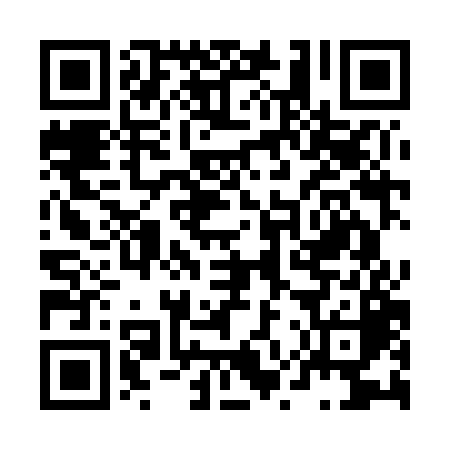 Prayer times for Zongo, Democratic Republic CongoMon 1 Jul 2024 - Wed 31 Jul 2024High Latitude Method: NonePrayer Calculation Method: Muslim World LeagueAsar Calculation Method: ShafiPrayer times provided by https://www.salahtimes.comDateDayFajrSunriseDhuhrAsrMaghribIsha1Mon4:235:3911:503:166:017:122Tue4:235:3911:503:176:017:123Wed4:235:3911:503:176:017:124Thu4:245:3911:503:176:017:125Fri4:245:3911:503:176:017:126Sat4:245:4011:513:176:017:127Sun4:255:4011:513:176:027:128Mon4:255:4011:513:176:027:129Tue4:255:4011:513:176:027:1210Wed4:255:4011:513:176:027:1211Thu4:265:4111:513:176:027:1212Fri4:265:4111:513:176:027:1213Sat4:265:4111:523:176:027:1214Sun4:265:4111:523:176:027:1215Mon4:275:4111:523:176:027:1216Tue4:275:4111:523:176:027:1217Wed4:275:4211:523:176:027:1218Thu4:275:4211:523:176:027:1219Fri4:285:4211:523:176:027:1220Sat4:285:4211:523:176:027:1221Sun4:285:4211:523:166:027:1222Mon4:285:4211:523:166:027:1223Tue4:285:4211:523:166:027:1224Wed4:295:4211:523:166:027:1125Thu4:295:4311:523:166:027:1126Fri4:295:4311:523:156:027:1127Sat4:295:4311:523:156:027:1128Sun4:295:4311:523:156:027:1129Mon4:305:4311:523:156:017:1030Tue4:305:4311:523:146:017:1031Wed4:305:4311:523:146:017:10